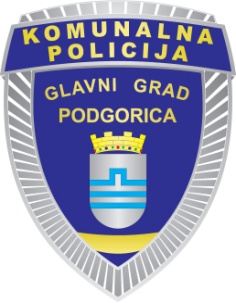 Crna GoraGlavni grad – PodgoricaKomunalna policijatel/fax: 237 - 861ul. Vasa Raičkovića bbe-mail: pgkompolicija@t-com.meBroj: 16-D1-032/18-1142 Podgorica, 12.mart 2018. godineKomunalna policija Glavnog grada – Podgorice, -postupajući po zahtjevu                            , advokata iz Podgorice, od 05.marta 2018.godine, na osnovu člana 29 stav 2 tačka 10 člana 31 Zakona o slobodnom pristupu informacijama (″Sl. list RCG″, br. 68/05 i ″Sl. list CG″ br.44/12) d o n o s i,           R  J  E  Š  E NJ EODBIJA SE zahtjev                                        , advokata iz Podgorice, od 05.marta 2018.godine,  za se pristup informaciji koja se odnosi na dostavljanje kopija Odluka o rasporedu radnog vremena za privredno društvo „Carine“d.o.o. Podgorica.Zahtjev se odbija sa razloga što tražena  informacija nije nastala u okviru djelovanja Komunalne policije Glavnog grada Podgorica, već se za predmetnu informaciju treba obratiti donosiocu predmetnih odluka, “Carine“d.o.o. Podgorica. Žalba ne odlaže izvršenje rješenja.                                                                                                                                           O b r a z l o ž e nj e                                     , advokat iz Podgorice, obratio se Komunalnoj policiji Glavnog grada-Podgorica, dana 05.marta 2018.godine, zahtjevom kojim je traženo  da mu se omogući pristup informaciji koja se odnosi na dostavljanje kopija Odluka o rasporedu radnog vremena za privredno društvo „Carne“d.o.o. Podgorica.Kako Odluke o rasporedu radnog vremena, donose poslovodni organi odnosnih privrednih društava, a Komunalna policija Glavnog grada-Podgorica, saglasno odredbama člana 2 Odluke o radnom vremenu, iste isključivo ovjerava štambiljem , to tražena informacija nije nastala u okviru djelovanja organa vlasti od koga se taj podatak traži, već u okvriu poslovanje DOO”CARINE” iz Podgorice, koji su rukovaoci zbirke podataka u sklopu koje se nalazi tražena informacija.Saglasno odredbama člana 29 Zakona o slobodnom pristupu inofrmacijama, kojim je propisano:”Organ vlasti odbiće zahtjev za pristup informaciji, ako: 1) pristup informaciji zahtijeva ili podrazumijeva sačinjavanje nove informacije; 2) je podnosiocu zahtjeva bio omogućen pristup istoj informaciji u toku prethodnih šest mjeseci; 3) postoji razlog iz člana 14 ovog zakona za ograničavanje pristupa traženoj informaciji.Organ vlasti odbiće zahtjev za ponovnu upotrebu informacija, ako:   1) postupanje po zahtjevu podrazumijeva ili zahtijeva obavezu sačinjavanja nove informacije, prilagođavanja ili izdvajanja dijela informacije;2) postupanje po zahtjevu podrazumijeva ili zahtijeva nastavak izrade ili čuvanje informacije radi ponovne upotrebe; 3) je pristup informaciji ograničen u skladu sa čl. 14 i 15 ovog zakona;4) su predmet ponovne upotrebe statistički povjerljive informacije, u skladu sa zakonom kojim se uređuje zvanična statistika;  5) za pristup toj informaciji podnosilac zahtjeva mora da dokaže postojanje posebnog pravnog interesa; 6) su predmet ponovne upotrebe djelovi informacije koji samo sadrže logotipe, grb ili oznaku;7) su predmet ponovne upotrebe informacije koje su u posjedu obrazovnih i naučno-istraživačkih ustanova, kao što su škole i univerziteti, organizacije osnovane u svrhu prenosa rezultata istraživanja, osim informacija u posjedu biblioteka ustanova visokog obrazovanja; 8) su predmet ponovne upotrebe informacije koje posjeduju ustanove kulture, osim biblioteka, muzeja i arhiva;  9) se ponovnom upotrebom informacije povređuje pravo intelektualne svojine;10) te informacije nijesu nastale u okviru djelovanja organa vlasti od koga se taj podatak traži.Ako organ vlasti odbije zahtjev za ponovnu upotrebu informacija zbog zaštite prava intelektualne svojine, dužan je da obavijesti podnosioca zahtjeva o nosiocu prava intelektualne svojine, ako je poznat, odnosno nosiocu licence od kojeg je organ vlasti dobio tu informaciju.”, odlučeno je kao u dispozitivu rješenja.Žalba protiv ovog rješenja ne odlaže njegovo izvršenje.UPUTSTVO O PRAVNOM SREDSTVU: Protiv ovog rješenja može se izjaviti žalba Agenciji za zaštitu podataka o ličnosti i pristup informacijama u roku od 15 dana od prijema rješenja, neposredno ili preko Komunalne policije Glavnog grada-Podgorica. . Žalba se podnosi u 2 primjerka, sa dokazom o uplati 3,00 € administrativne takse na žiro račun Budžeta Glavnog grada br.550-3026777-19-lokalna administrativna taksa, shodno Tarifnom broju 2 Odluke o lokalnim administrativnim taksama (»Sl.list RCG-Opštinski propisi«,br.4/04, 7/04 i »Sl.list CG-Opštinski propisi«,br.24/09 i 13/12)Ovlašćeno lice,Svetlana Turukalo, dipl.pravnica                                      ____________________________________DOSTAVLJENO:					                                N A Č E L N I K ,imenovanom                                                                                   mr Goran Janković                                  predmet				                                                        a.a.                                                                                        _____________________________________                